NOTICE OF PROPOSAL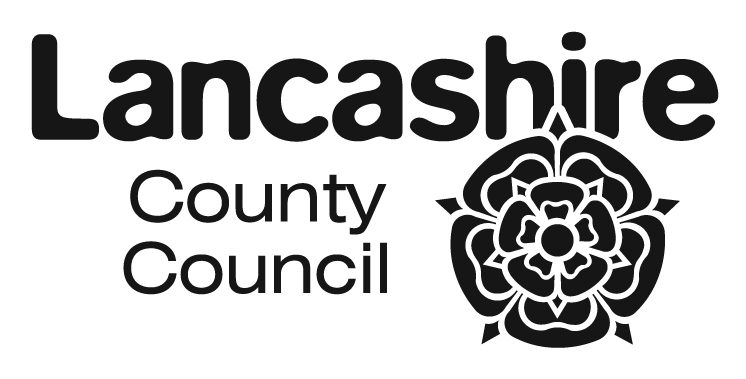 ROAD TRAFFIC REGULATION ACT 1984LANCASHIRE COUNTY COUNCIL(LIGHTFOOT LANE, FULWOOD, PRESTON CITY) (ROAD HUMPS)
NOTICE IS HEREBY GIVEN that in accordance with Section 90A of the Highways Act 1980, Lancashire County Council propose to introduce road humps in the following locations: Lightfoot Lane, Fulwood, from a point 35 metres south east of its junction with the centreline of Eastway for a distance of 3.5 metre in a south easterly direction;Lightfoot Lane, Fulwood, from a point 80.25 metres north east of its junction with the centreline of Lansdown Hill for a distance of 3.5 metres in a north easterly direction;Lightfoot Lane, Fulwood, from a point 17.3 metres east of its junction with the centreline of Lime Chase for a distance of 3.5 metres in an easterly direction;Lightfoot Lane, Fulwood, from a point 40 metres east of its junction with the centreline of St Edwards Chase for a distance of 3.5 metres in an easterly direction;Lightfoot Lane, Fulwood, from a point 29.5 metres east of its junction with the centreline of Belton Hill for a distance of 3.5 metres in an easterly direction;Lightfoot Lane, Fulwood, from a point 109 metres east of its junction with the centreline of Belton Hill for a distance of 3.5 metres in an easterly direction;Lightfoot Lane, Fulwood, from a point 12 metres west of its junction with the centreline of Hazelmere Road for a distance of 3.5 metres on a westerly direction;Lightfoot Lane, Fulwood, from a point 36.5 metres east of its junction with the centreline of Hazelmere Road for a distance of 3.5 metres in an easterly direction;Lightfoot Lane, Fulwood, from a point 25 metres east of its junction with Lightfoot Close for a distance of 3.5 metres on an easterly direction.The speed cushions will have a maximum height of 75mmStatement of ReasonsTraffic calming features are proposed to complement the existing 20mph speed limit and enhance road safety so by discouraging the route to through traffic. Speed cushions have been identified as being the most suitable form of calming feature to have a positive effect on vehicle speeds whilst retaining residential driveway access.A copy of the relevant notice and plan, indicating the proposal may be inspected on Lancashire County Council's website at http://www.lancashire.gov.uk/roads-parking-and-travel/roads/roadworks-and-traffic-regulation-orders/permanent.aspx Documents can also be requested by email at tro-consultation@lancashire.gov.uk, or in writing to The Director of Corporate Services, Lancashire County Council,  P O Box 78, County Hall, Preston PR1 8XJ quoting ref: LSG4/894.12826/AFR.Note. The above alternative arrangements for the inspection of deposited documents is connected with the effects of coronavirus.Any representations or objections (specifying the grounds on which they are made) relating to the proposal must be made in writing and should be sent to The Director of Corporate Services, Lancashire County Council, P O Box 78, County Hall, Preston PR1 8XJ or by e-mail to tro-consultation@lancashire.gov.uk quoting ref: LSG4.AFR.894.12826  before 26 March 2021.Laura Sales, Director of Corporate Services26 February 2021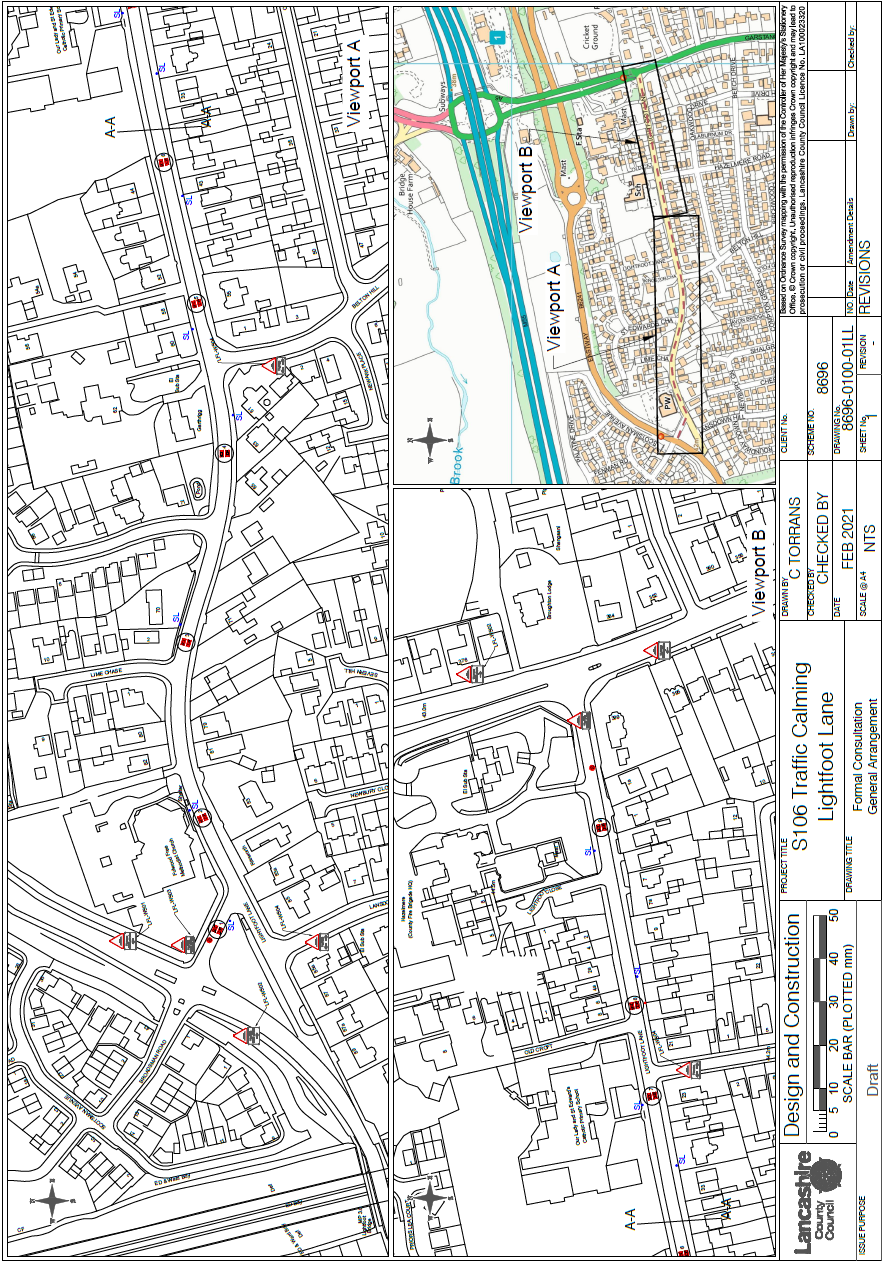 